BERNARDO ALBERTO HOUSSAY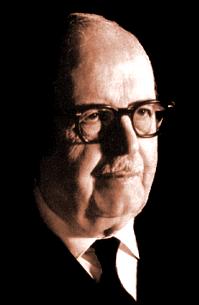 Bernardo Alberto Houssay (1887 - 1971), fue un Médico y Farmacéutico Argentino nacido en Buenos Aires. Por sus descubrimientos sobre el papel desempeñado por las hormonas pituitarias en la regulación de la glucemia, fue galardonado con el Premio Nobel de Medicina en 1947, siendo el 1er Argentino y Latinoamericano laureado en Ciencias (Carlos Saavedra Lamas, también argentino, recibió en 1936 el Premio Nobel de la Paz). Gracias a su trabajo, la Fisiología fue la disciplina Médica que mayor vigor y desarrollo tuvo en la Argentina.Descendiente de Franceses, fue un joven prodigio: cursó los estudios primarios en 2 años, fue bachiller del Colegio Nacional de Buenos Aires a los 13, se graduó de farmacéutico a los 17 y de Médico a los 23, dos años después de comenzar la docencia en la Universidad de Buenos Aires. Houssay se convirtió en un maestro Universitario de inigualable prestigio y en un importante investigador.En 1919 fundó el Instituto de Fisiología en la Facultad de Medicina de la Universidad de Buenos Aires y lo dirigió hasta 1943 y luego desde 1955. En él empezó su labor de enseñanza a sus discípulos, que luego se transformarían en los primeros profesores universitarios de Fisiología del país. De esta manera el Instituto se convirtió en un centro de excelencia mundial en el área de la investigación científica.También se debe a su iniciativa y la de sus colaboradores la fundación en 1920 de la Sociedad de Biología y la publicación del Acta Physiologica Latinoamericana desde 1950.En 1945 publicó el tratado Fisiología humana, que sería traducido a las principales lenguas.Gracias a la publicación de este tratado Houssay recibió la consagración internacional a través de importantes premios: de la Universidad de Toronto (Canadá), del Royal College of Physicians (Inglaterra), de la Royal Society of New South Wales (Australia), y, finalmente, el Premio Nobel de Fisiología o Medicina en 1947, por su trabajo de la influencia del lóbulo anterior de la hipófisis en la distribución de la glucosa en el cuerpo, de importancia para el desarrollo de la diabetes.El premio no le sirvió para aminorar las tensiones que tenía con el gobierno peronista: expulsado de su Cátedra y en forma privada, Houssay creó el Instituto de Biología y Medicina Experimental. Desde allí realizó junto con sus compañeros más de mil trabajos en endocrinología, nutrición, farmacología, patología experimental, glándulas suprarrenales, páncreas, hipertensión, diabetes y otras áreas abarcadas por la fisiología.Bernardo Houssay fue presidente de la Asociación Argentina para el Progreso de las Ciencias, de la Academia Nacional de Medicina, de la Sociedad Argentina de Biología y de la Federación Internacional de Diabetes. Debido a su importancia en este campo de la medicina también tuvo la oportunidad de dictar cursos en las instituciones más importantes del mundo y recibió condecoraciones por parte de los gobiernos de Francia, Bélgica y Chile. Gracias a su trabajo surgió el CONICET, del que fue su primer presidente.En 1966 recibió la Gran Cruz de la Orden Civil de Alfonso X el Sabio. Además de su trabajo pionero en la Argentina, dejó también a decenas de discípulos de importancia mundial entre los cuales se destaca Luis Federico Leloir, Premio Nobel de Química en 1970.Houssay murió en 1971. En 1983 recibió el Premio Konex de honor.[]HonoresEn 1972 la Organización de los Estados Americanos incorporó el Premio Bernardo Houssay para galardonar a los más importantes investigadores del continente americano. Enlaces externosHoussay.org.ar su obra, su vidaBibliografía en Nobelprize.org (en inglés)Bernardo Alberto Houssay en la Enciclopedia de Ciencias y Tecnologías en Argentina.